スポーツ チームの連絡先リスト テンプレート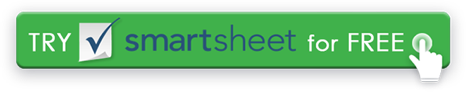 チーム/リーグチーム/リーグコーチシーズン/日付場所プレイヤー名保護者名電話アドレス1234567891011121314151617181920212223242526272829303132免責事項Web サイト上で Smartsheet から提供される記事、テンプレート、または情報は参照用です。情報を最新かつ正確に保つよう努めていますが、当サイトまたはウェブサイトに含まれる情報、記事、テンプレート、関連するグラフィックスに関する完全性、正確性、信頼性、適合性、または可用性について、明示または黙示的ないかなる表明も保証も行いません。したがって、そのような情報に対する信頼は、お客様の責任で厳重に行われます。